SUGERENCIAS 26.V.2024DOMINGO DE LASANTÍSIMA TRINIDAD CICLO BSUGERENCIAS- En Pentecostés terminábamos el tiempo de pascua. En estos dos  domingos siguientes celebramos la Santísima Trinidad y el Corpus.- Los “maestros de la sospecha”, que decía Paul Riqueur de Marx, Nietzsche y Freud, denunciaban a Dios como una creación humana tranquilizadora, que nos hemos hecho a nuestra imagen y semejanza, con múltiples antropomorfismos. En la fiesta de hoy afirmamos lo contrario: Nosotros somos los que estamos hechos a imagen y semejanza de Dios, pues somos sus hijos.- En la eucaristía de hoy podríamos descubrir los acentos trinitarios: nos santiguamos al inicio, la bendición final, las invocaciones de la plegaria eucarística. Destacamos también el padrenuestro, con las palabras del Hijo-Jesús nos dirigimos al Dios- Padre, empujados por el Espíritu Santo que tenemos dentro de nosotros.- Podríamos hacer un gesto: les explicamos que el Espíritu nos lleva por donde no imaginamos, como el viento lleva a las hojas en el bosque. Que cada niño traiga la hoja de un árbol y las pegaremos todas en una cartulina blanca (la idea es que todas las hojas sean diferentes y en distintas colocaciones). De fondo aparecerá la palabra “Dios” y debajo de cada hoja que pongan el nombre del niño. Les explicamos que el verdadero cristiano es el que confía en Dios, no el que se resiste sino el que se deja llevar por el Espíritu.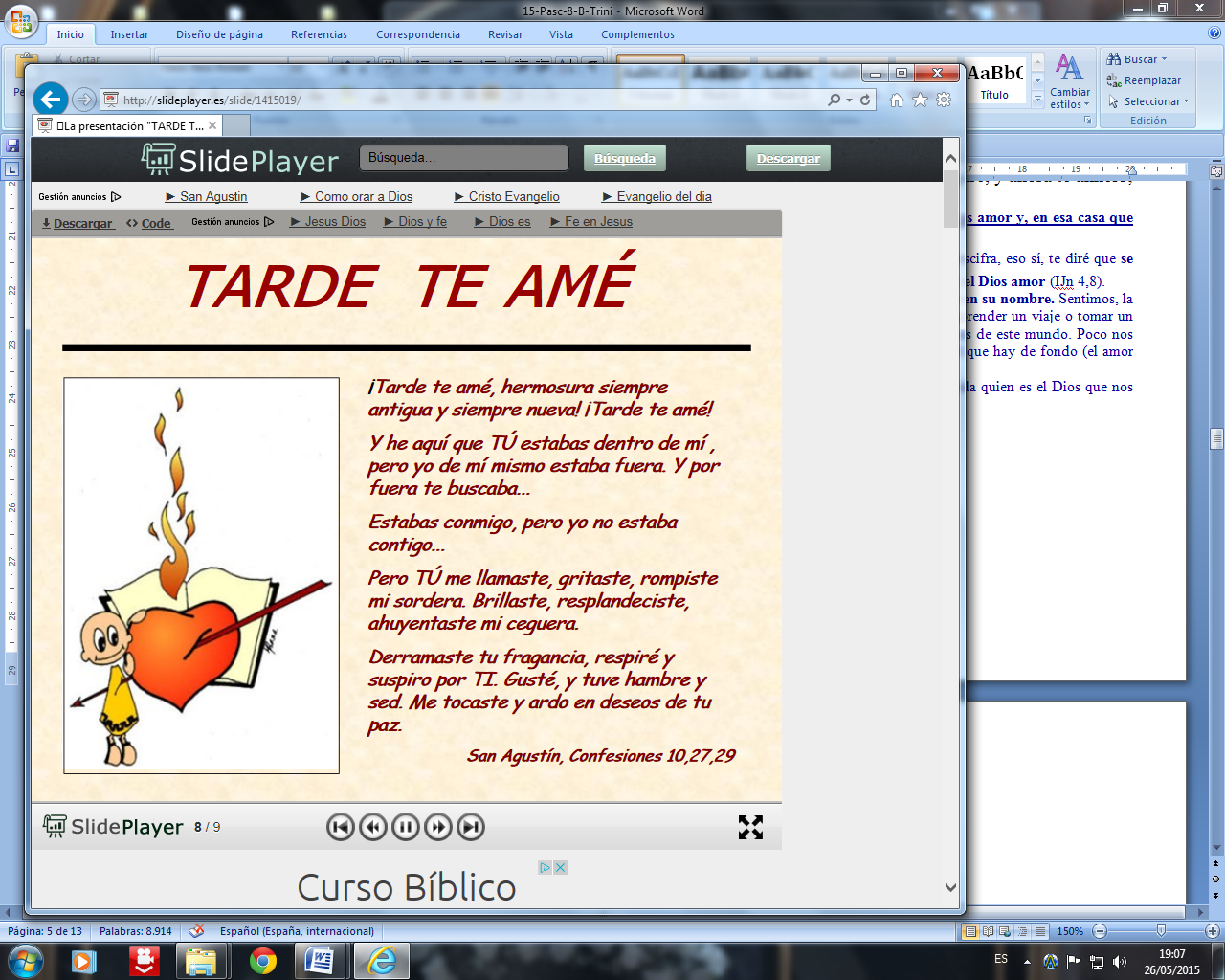 VÍDEOS  SANTÍSIMA TRINIDAD B, Mt 28, 16-20- Stma. Trinidad, dibujos: https://youtu.be/ANtxJb82V5Y; ¿Cómo es Dios? http://youtu.be/watch?v=1HjoYEhXnL4&t=41s https://youtu.be/nvh1R_f_rIw; https://youtu.be/o5ImM_UDNDY (títeres); https://youtu.be/SSH6kbiiyXA (marionetas);- El evangelio en dibujos, Mt 28, 16-20https://youtu.be/wfm23vcrya0 https://youtu.be/4T1-__nsG5M https://youtu.be/uTvBhF6Kmos - Mt. 28, 16-20, película: https://youtu.be/PO9NE7F2_PY  https://youtu.be/PQ10n86gkWU (Fundación Ramón Pané); https://youtu.be/PO9NE7F2_PY ; https://youtu.be/PQ10n86gkWU- Mt. 28, 16-20, reflexión: Somos dándonos, Verbo Divino 2012: https://youtu.be/tMYgVUIN29M Sí se puede, Verbo Divino 2015: https://youtu.be/fNTJlaUx7-wHacer discípulos, Verbo Divino 2018: https://youtu.be/HTud082tLXELa ternura de dar y recibir amor, Verbo Divino 2021:  https://youtu.be/NiOju-XshCw Conectados con personas, Verbo Divino 2024: https://youtu.be/Y0QSkHBC7T8 Alex Mullet, Cosas de Dios, Stma. Trinidad B: https://youtu.be/Jfuka-8gI0AAlex Mullet, Cosas de Dios, El misterio de la Stma. Trinidad: https://youtu.be/watch?v=uCS6_UqKN2gEl misterio de la Stma. Trinidad breve: https://www.youtube.com/watch?v=fHnpBZvGeas- Canciones: Un canto bonito con explicación: La Stma. Trinidad, para niños, canción de Silvia Granda:  https://youtu.be/watch?v=W37el6YuzSs Una tarde en la playa, canción: https://youtu.be/watch?v=w200nWx4OhM; Stma. Trinidad, Javier Brú, canción: https://youtu.be/yqQs8xse8KE; LA SEÑAL DE LA CRUZ y el Baile de la Trinidad (Unai Quirós feat. Olga Martínez) https://youtu.be/watch?v=dI01EGLOkmcSanto, Santo, Santo - Alaba Kids (Música Cristiana Para Niños) SAN AGUSTÍN Y EL NIÑO: 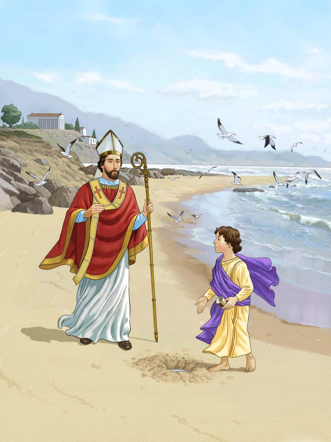 Cuentan que el santo y teólogo Agustín de Hipona (354-430) paseaba un día por la playa mientras iba reflexionando sobre el misterio de la Santísima Trinidad. Trataba de comprender, con su mente analítica, cómo era posible que tres Personas diferentes (Padre, Hijo y Espíritu Santo) pudieran constituir un único Dios.Estando en esas cavilaciones encontró a un niño que había excavado un pequeño hoyo en la arena y trataba de llenarlo con agua del mar. El niño corría hacia el mar y recogía un poquito de agua en una concha marina. Después regresaba corriendo a verter el líquido en el hueco, repitiendo esto una y otra vez. Aquello llamó la atención del santo, quien lleno de curiosidad le preguntó al niño sobre lo que hacía:–Intento meter toda el agua del océano en este hoyo –le respondió el niño.–Pero eso es imposible –replicó el teólogo– ¿cómo piensas meter toda el agua del océano que es tan inmenso en un hoyo tan pequeñito?–Lo mismo que tú, que pretendes comprender con tu mente finita el misterio de Dios que es infinito…Y en ese instante el niñito desapareció. 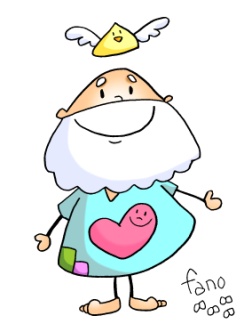 